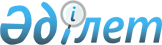 Қазақстан Республикасы Yкiметiнiң кейбiр шешiмдерiнiң күшi жойылды деп тану туралыҚАЗАҚСТАН РЕСПУБЛИКАСЬI YКІМЕТIНIҢ ҚАУЛЬIСЬI 2000 жылғы 1 ақпан N 143     Қазақстан Республикасының Yкiметi ҚАУЛЫ ЕТЕДI:     1. Қазақстан Республикасы Yкiметiнiң мынадай шешiмдерiнiң күшi жойылдыдеп танылсын:     1) "Ауыл шаруашылығы министрлiгiнде Мал дәрiгерлiгi комитетiн құру туралы" Қазақстан Республикасы Yкiметiнiң 1996 жылғы 18 сәуiрдегі N 472 P960472_

   қаулысы;     2) "Қазақстан Республикасы Үкiметiнiң 1996 жылғы 18 сәуiрдегi N 472 қаулысына өзгерiс енгiзу туралы" Қазақстан Республикасы Үкiметiнiң 1996 жылғы 2 қазандағы N 1212  P961212_

   қаулысы.     2. Осы қаулы қол қойылған күнiнен бастап күшiне енедi.     Қазақстан Республикасы     Премьер-Министрінің     бiрiншi орынбасары     Оқығандар:              Омарбекова А.Т.              Икебаева Ә.Ж.
					© 2012. Қазақстан Республикасы Әділет министрлігінің «Қазақстан Республикасының Заңнама және құқықтық ақпарат институты» ШЖҚ РМК
				